05.04.2021                                     с. Воздвиженка                              № 13-пО внесении изменений в Постановление от 19.06.2017 г № 26-п «Об утверждении Порядка размещения сведений о доходах, расходах, об имуществе, и обязательствах имущественного характера лиц, замещающих должность муниципальной службы муниципального образования Воздвиженский сельсовет, и членов их семей в сети Интернет на официальном сайте муниципального образования Воздвиженский сельсовет и предоставления этих сведений общероссийским средствам массовой информации для опубликования»Рассмотрев протест  прокурора № 07-01-2021 от 19.03.2021 года на постановление от 19.06.2017 г № 26-п «Об утверждении Порядка размещения сведений о доходах, расходах, об имуществе, и обязательствах имущественного характера лиц, замещающих должность муниципальной службы муниципального образования Воздвиженский сельсовет, и членов их семей в сети Интернет на официальном сайте муниципального образования Воздвиженский сельсовет и предоставления этих сведений общероссийским средствам массовой информации для опубликования», администрация муниципального образования Воздвиженский сельсовет постановляет:Удовлетворить  протест  прокурора № 07-01-2021 от 19.03.2021 года на постановление от 19.06.2017 г № 26-п «Об утверждении Порядка размещения сведений о доходах, расходах, об имуществе, и обязательствах имущественного характера лиц, замещающих должность муниципальной службы муниципального образования Воздвиженский сельсовет, и членов их семей в сети Интернет на официальном сайте муниципального образования Воздвиженский сельсовет и предоставления этих сведений общероссийским средствам массовой информации для опубликования».В постановление от 19.06.2017 г № 26-п «Об утверждении Порядка размещения сведений о доходах, расходах, об имуществе, и обязательствах имущественного характера лиц, замещающих должность муниципальной службы муниципального образования Воздвиженский сельсовет, и членов их семей в сети Интернет на официальном сайте муниципального образования Воздвиженский сельсовет и предоставления этих сведений общероссийским средствам массовой информации для опубликования» внести следующие изменения и дополнения:- Подпункт 4) пункта 2 Порядка размещения сведений о доходах, расходах, об имуществе, и обязательствах имущественного характера лиц, замещающих должность муниципальной службы муниципального образования Воздвиженский сельсовет, и членов их семей в сети Интернет на официальном сайте муниципального образования Воздвиженский сельсовет и предоставления этих сведений общероссийским средствам массовой информации для опубликования читать в следующей редакции:4) сведения об источниках получения средств, за счет которых совершены сделки (совершена сделка) по приобретению земельного участка, другого объекта недвижимости, транспортного средства, ценных бумаг, акций (долей участия, паев в уставных (складочных) капиталах организаций), цифровых финансовых активов, цифровой валюты, если общая сумма таких сделок превышает общий доход лица и его супруги (супруга) за три последних года, предшествующих отчетному периоду, размещаются в информационно-телекоммуникационной сети «Интернет» на официальных сайтах и предоставляются для опубликования средствам массовой информации в порядке, определяемом нормативными правовыми актами Президента Российской Федерации, иными нормативными правовыми актами Российской Федерации и нормативными актами Банка России, с соблюдением законодательства Российской Федерации о государственной тайне и о защите персональных данных.Настоящее постановление вступает в силу после обнародования.Глава муниципального образования                                          И.А. ФёдоровРазослано: прокурору района, в дело.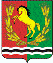 АДМИНИСТРАЦИЯМУНИЦИПАЛЬНОГО ОБРАЗОВАНИЯ ВОЗДВИЖЕНСКИЙ СЕЛЬСОВЕТ АСЕКЕВСКОГО РАЙОНА ОРЕНБУРГСКОЙ ОБЛАСТИП О С Т А Н О В Л Е Н И Е